



























¨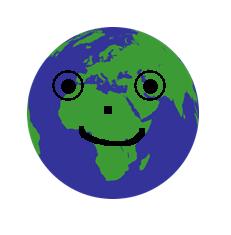 RecyklaceAbychom mohli správně recyklovat, je důležité vědět, do jakého kontejneru patří, který druh odpadu. Kontejnery na recyklaci bývají většinou různě zbarvené, aby bylo snadné je od sebe rozeznat.Modrý kontejner – do něj patří papír a karton, jako jsou noviny, časopisy, knihy, obálky, krabice a další věci vyrobené z papíru a kartonu. Pozor, nepatří sem mastné papíry nebo ubrusy!Žlutý kontejner – do něj patří plastové obaly, jako jsou lahve od nápojů, kelímky od jogurtů, sáčky od brambůrek, fólie a další věci z plastu. Pozor, nepatří sem hračky nebo jiné věci z plastu!Zelený kontejner – do něj patří sklo, jako jsou lahve od nápojů, sklenice od kečupu, plechovky od konzerv a další věci ze skla. Pozor, nepatří sem křehké sklo, jako jsou zrcadla nebo okenní tabule!Oranžový kontejner – do něj patří bioodpad, jako jsou zbytky zeleniny a ovoce, zbytky jídla, kávové sedliny a další organický odpad a také kartony od džusu a kartony například od mléka. Pozor, nepatří sem pevný odpad, jako jsou kosti nebo skořápky vajec!Červený kontejner – do něj patří elektroodpad, jako jsou staré mobily, počítače, nabíječky a další elektronické věci. Pozor, nepatří sem baterie nebo žárovky!Bílý kontejner – sem patří textilní odpad, jako jsou staré oblečení, záclony nebo prostěradla. Pozor, nepatří sem mokré nebo znečištěné textilie!Smíšený odpad – do něj patří věci, které nelze třídit do ostatních kontejnerů. Patří sem například obaly od jídel, hadry, kapesníky, pleny, vysavačové sáčky a další věci, které jsou smíšené. Pozor, snažte se do smíšeného odpadu dávat co nejméně věcí a raději třiďte!Třídění odpadu je důležité pro ochranu naší planety a šetření zdrojů. Pokud budeme třídit odpad, můžeme z něj vytvořit nové věci a ušetřit energii a suroviny. Děkuji za to, že pomáháte třídit odpad správně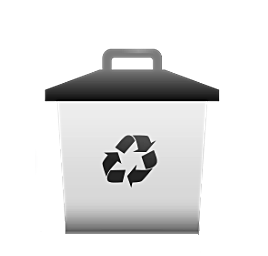 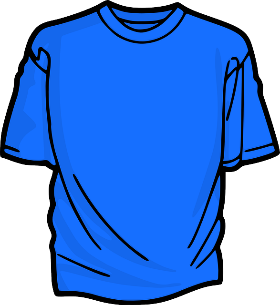 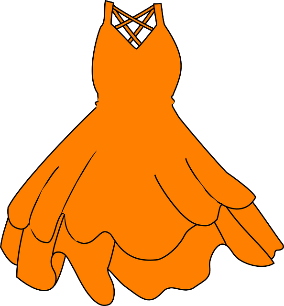 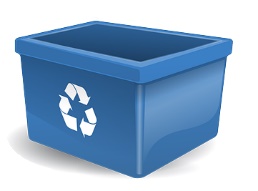 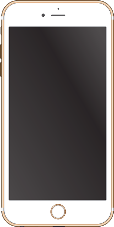 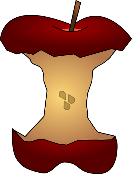 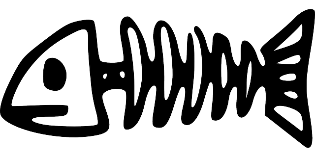 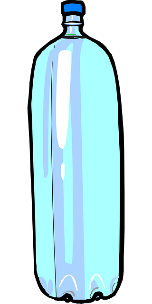 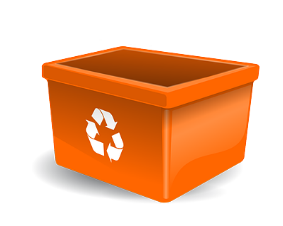 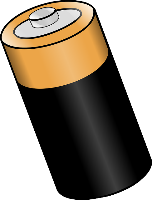 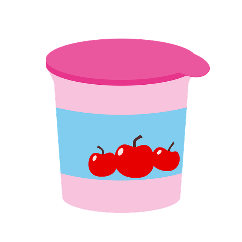 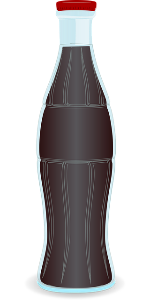 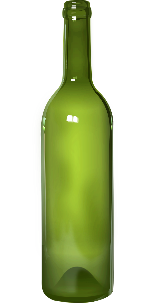 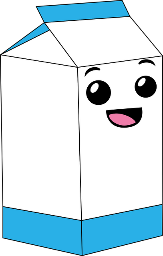 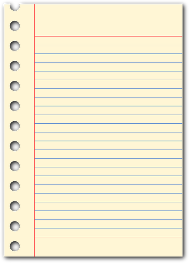 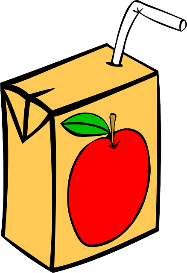 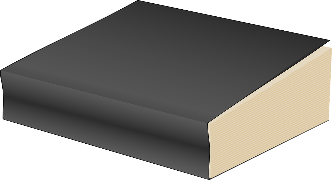 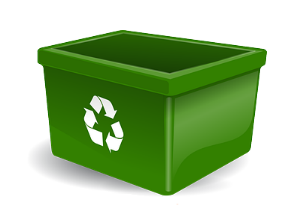 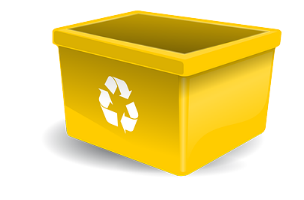 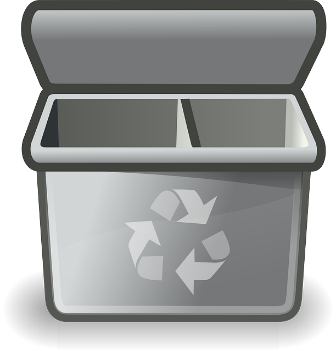 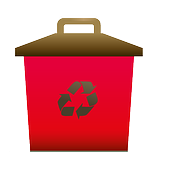 